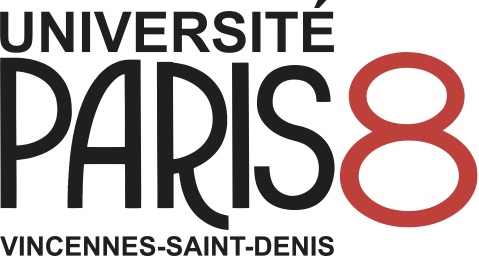 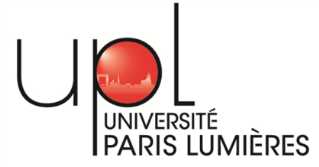 Contrats doctoraux 2021-2022L'École doctorale 224 Cognition, Langage, Interaction (ED CLI) dispose cette année de 4 contrats doctoraux. L’Université Paris Lumières (UPL) attribue, pour sa part et pour la septième année, 8 contrats doctoraux communs à la Communauté d’établissements. Ces contrats permettent un financement de la thèse pendant trois ans. Ils peuvent éventuellement s’assortir d’un avenant permettant d’effectuer une activité complémentaire rémunérée consistant en enseignement, valorisation des résultats de la recherche, diffusion de l’information scientifique et technique ou encore, expertise. La procédure d’attribution des contrats a lieu en juin.Les candidatures portent sur un projet d’inscription en thèse en 2021. Toute inscription en thèse a pour requis préalable l’obtention d’un diplôme de Master 2 Recherche ou équivalent. Les personnes inscrites en Master 2 en 2020-2021, et dont les résultats n’ont pas encore être délibérés par le jury compétent à la date fixée pour le dépôt du dossier peuvent candidater, en joignant à leur dossier le relevé des résultats déjà obtenus et une attestation de leur directrice ou directeur de mémoire de M2 concernant l’état d’avancement de ce projet et sa soutenance prévue.Les modalités pour présenter sa candidature :Les candidat.e.s sont présélectionné.e.s par les unités de recherche qui sont rattachées à l'ED CLI, après soumission d’un projet de recherche au directeur ou à la directrice de thèse pressenti.e. Il importe donc que les personnes qui souhaitent déposer une candidature prennent contact avec un directeur ou une directrice de thèse de leur choix.Aucune candidature n’est admise en dehors de ce cadre. Si l’École doctorale recevait directement des candidatures externes ou internes, celles-ci seraient renvoyées aux unités de recherche de la discipline concernée.Calendrier de l’appel à candidatures :Pour les deux concours (ED CLI et UPL), la date limite de dépôt des dossiers auprès de l’école doctorale par les unités de recherche est fixée au jeudi 3 juin 2021 (17h00). Pour les deux concours (ED CLI et UPL), l'examen des dossiers par les membres du Conseil de l’ED CLI aura lieu le mercredi 9 juin 2021. Les candidat.e.s retenu.e.s seront auditionné.e.s le mercredi 16 juin 2021.Pour le concours relevant d'UPL s'ensuivent deux autres phases d’auditions. Les candidat.e.s présélectionné.e.s par les écoles doctorales de l’Université Paris 8 seront d'abord auditionné.e.s par le Collège doctoral de l'Université Paris 8. Ces auditions se tiendront le jeudi 17 juin 2021 en principe à l’Université Paris 8 : 2, rue de la Liberté, 93200 Saint-Denis, Maison de la Recherche, bâtiment A, salle A2-217, 2e étage (M° ligne 13, station Saint-Denis Université). Les candidat.e.s retenu.e.s seront ensuite auditionné.e.s les jeudi 24 et vendredi 25 juin 2021 par un jury composé de membres du Collège doctoral de la ComUE. Les auditions devraient avoir lieu à l’Université Paris Nanterre : 200 avenue de la République, 92001 Nanterre Cedex, bâtiment Pierre Grapin (bâtiment B) – Salle René Remond (B015) (RER A ou train ligne L, station Nanterre Université).Les résultats des deux concours (ED CLI et UPL) seront communiqués au plus tard le lundi 28 juin, compte tenu de la possibilité pour un candidat de participer aux deux.En fonction de l’évolution de la crise sanitaire, le mode d’organisation des auditions (en présentiel ou par visioconférence) est susceptible d'être modifié. Vous serez informé.e.s sur les sites respectifs de l’Université Paris Lumières (https://www.u-plum.fr/recherche-et-ethique/contrats-doctoraux/) et de l’Université Paris 8 (https://www.univ-paris8.fr/Contrat-doctoral-UPL).Attention ! Les candidat.e.s qui sont professeur.e.s certifié.e.s ou agrégé.e.s dans l’enseignement secondaire, doivent impérativement demander leur mise en disponibilité auprès de leur rectorat dans les délais fixés par ce dernier.Pour postuler à un contrat doctoral de l'École doctorale CLI n°224 et/ou de l’Université Paris Lumières,vous ne déposez qu'un seul dossier auprès de l'EDLes candidats sont présélectionnés par les unités de recherche qui sont rattachées à l’ED.Pour le concours de l'ED CLILe projet de thèse doit satisfaire aux critères suivants :1 – qualité scientifique ;2 – faisabilité.Pour le concours d'UPLLe projet de thèse doit satisfaire aux critères suivants : 1 – qualité scientifique ;2 – originalité ;3 – faisabilité ;4 – transversalité (interdisciplinarité, collaborations internationales, coopérations avec les membres associés de la ComUE) ;5 – De préférence, inscription dans les axes de recherche de la ComUE :Axe 1 – Culture, patrimoine et médiasMots clés associés : archives, histoires, musées, traductions, humanités numériques, culturalisme et naturalisme, les temps et les mémoires, l’influence et ses réseaux, les fake news, etc.Axe 2 – CréationsMots clés associés : arts plastiques, littérature, cinéma, danse, théâtre, photographie, musique, vidéos et arts numériques, informatique, arts et migrations, etc.Il est utile de noter que les humanités numériques constituent une transversalité forte entre les pôles culture et créations.Axe 3 – Faire monde communMots clés associés : démocratie et société inclusive, discriminations, formes de vulnérabilité et intervention sociale, diversité ethnique et racisme, classes sociales, genre, imbrication des mondes économiques, sociaux, environnementaux, transition écologique, etc.NB : ces 3 axes sont en cours de validation. C’est sur la base de ces trois présentations que les candidat.e.s développeront leurs projets de recherche en vue de la campagne de recrutement pour les contrats doctoraux 2021 de la ComUE UPL.Les modalités de candidature à un contrat doctoral peuvent être consultées sous le lien suivant : https://www.univ-paris8.fr/Contrat-doctoral-UPL-2016-3833Dossier de candidature Le dossier doit être composé des pièces suivantes (tout dossier incomplet ou hors délai ne sera pas traité).La fiche d’inscription complétée.Une lettre de candidature.Un Curriculum Vitae complet avec adresse, téléphone et adresse électronique.Une lettre de recommandation du directeur de recherche.Un projet de 4 pages présentant le sujet de recherche, les premières indications bibliographiques, son éventuelle inscription dans les axes de recherche du laboratoire de rattachement. Il sera fortement apprécié que le candidat fournisse un échéancier du déroulement du projet de thèse sur trois ans.L’avis du directeur du laboratoire de rattachement.Photocopie du diplôme de Master 2 (ou diplôme équivalent) ainsi que les notes obtenues au Master 2. A défaut du diplôme : une attestation de réussite ou le PV de soutenance. Toutefois, les personnes inscrites en Master 2 en 2019-2020, et dont les résultats n’ont pas encore été délibérés par le jury compétent à la date fixée pour le dépôt du dossier de candidature peuvent postuler au contrat doctoral, en joignant à leur dossier le relevé des résultats déjà obtenus et une attestation de leur directrice ou directeur de mémoire de M2 concernant l’état d’avancement de ce projet et sa soutenance prévue.Tout document (publications, mémoire de master, etc.) témoignant de l’activité de recherche du candidat peut être ajouté au dossier.Dossier de candidature 2021-2022Cochez la ou les case(s) ci-dessous : à un contrat doctoral de l’Université Paris Lumières à un contrat doctoral de l’ED 224 Cognition, Langage, Interaction1 – Fiche d’inscriptionÉtat CivilCivilité (Mme/M.) :	Nom :		Prénom :Adresse Électronique :		TéléphoneMaster 2 ou équivalentTitre du mémoire de master 2 / équivalentMention et spécialité du master :Université ayant délivré le diplôme :Titre du projet et encadrement de la thèseTitre du projet de thèse :Tutelle (rayez les mentions inutiles) UPN – UP8 – CNRS – autre (précisez) :École doctorale de rattachement :Unité de recherche de rattachement : Directeur ou Directrice de thèse pressenti.e (nom – prénom – statut) :Nombre de doctorants encadrés par le directeur ou la directrice pressenti.e :Codirecteur ou codirectrice éventuel.le (nom – prénom – statut) :Établissement de rattachement :Cotutelle éventuelle :Université :Pays :Directeur ou directrice de thèse (nom – prénom – statut) :Dossier de Candidature 2021-20222 – Curriculum Vitae académique (à développer ci-dessous – 2 pages maximum, police Times 12).Dossier de Candidature 2021-20223 – Projet de thèse (à développer ci-dessous)Titre du projet de thèseRésumé du projet de thèse (environ 4 pages – police Times 12)Références bibliographiques relatives au projet (10 références au maximum)Avis motivé du directeur ou de la directrice de thèse pressentis (maximum 10 lignes)Avis motivé de la direction de l’unité de recherche (maximum 10 lignes)SignaturesCandidate ou candidat :Directrice ou directeur de thèse :Directrice ou directeur de l’Unité de Recherche :